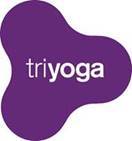 QIGONG FOR YOGA TEACHERS IMMERSION SCHOLARSHIP APPLICATION:BIPOC, FINANCIAL HARDSHIP, LGBTQtriyoga and Mimi Kuo-Deemer are committed to the cultivation of a community that is equal, inclusive and diverse. We acknowledge an under-representation of BIPOC (black, indigenous and people of color), LGBTQA+ (lesbian, gay, bisexual, transgender, queer, questioning, asexual and others) in the yoga world as well as people on low income - and are committed to doing our part to change this. We therefore are offering three scholarship schemes. One is for BIPOC, the second for LGBTQA+ and the third is for those whose income doesn’t normally allow an expense such as a teacher training; we welcome your application. This form can be used to apply for ONE of these scholarships. You will need to:Submit a photo of yourself,If applying for the financial hardship scholarship, provide evidence of your financial circumstance (for example providing Job Seeker Allowance statement)Have a consistent yoga practice (one year minimum)Be able to attend all the dates of the trainingApplications will be reviewed in a timely manner.Thank you. Name: Address:Email:Are you applying for the BIPOC, LGBTQA+ or the Hardship Fund scholarship? (You can only apply for one).Please submit a 300 words statement below in support of your application. This should include why you would like to participate in the training and how you envisage using your training experience.Don’t forget to attach any supportive documents you may have and send this application by Monday, 15 June 2021 to Flavia Cerrone flavia@triyoga.co.uk, and Mimi Kuo-Deemer enquiries@mkdeemer.comThank you